26 февраля 2021 года председатель территориальной избирательной комиссии Полысаевского городского округа Л.Г. Капичникова провела рабочую встречу с координатором Полысаевского городского отделения регионального отделения Политической партии «КПРФ»  (Н.В. Витковский) о планах работы на 2021 год.В ходе встречи обсудили вопросы по повышению правовой культуры молодых и будущих избирателей, методы и принципы взаимодействия с участниками избирательного процесса. Также были обсудили вопросы по повышению правовой грамотности наблюдателей для работы  в участковых избирательных комиссиях Полысаевского городского округа.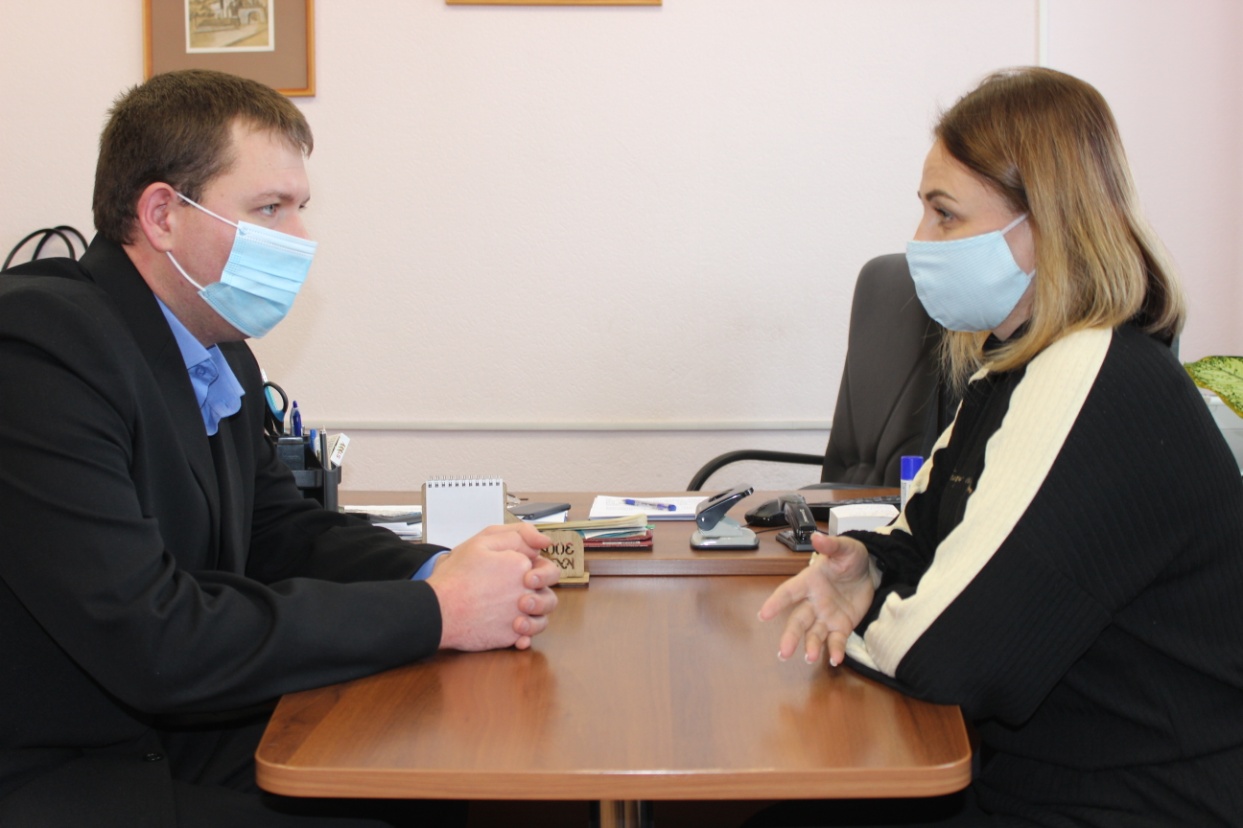 